DOMAČE ŽIVALI,DOMAČA KLOBASAINDOMAČE BRANJEJasna PavlinPrimer vzorne izdelave gledališke igre s poučno vsebino za slovenske osnovnošolce po tradicionalni metodi z gledališkim trikotnikom v standardizirani obliki Uvodjedrozaključek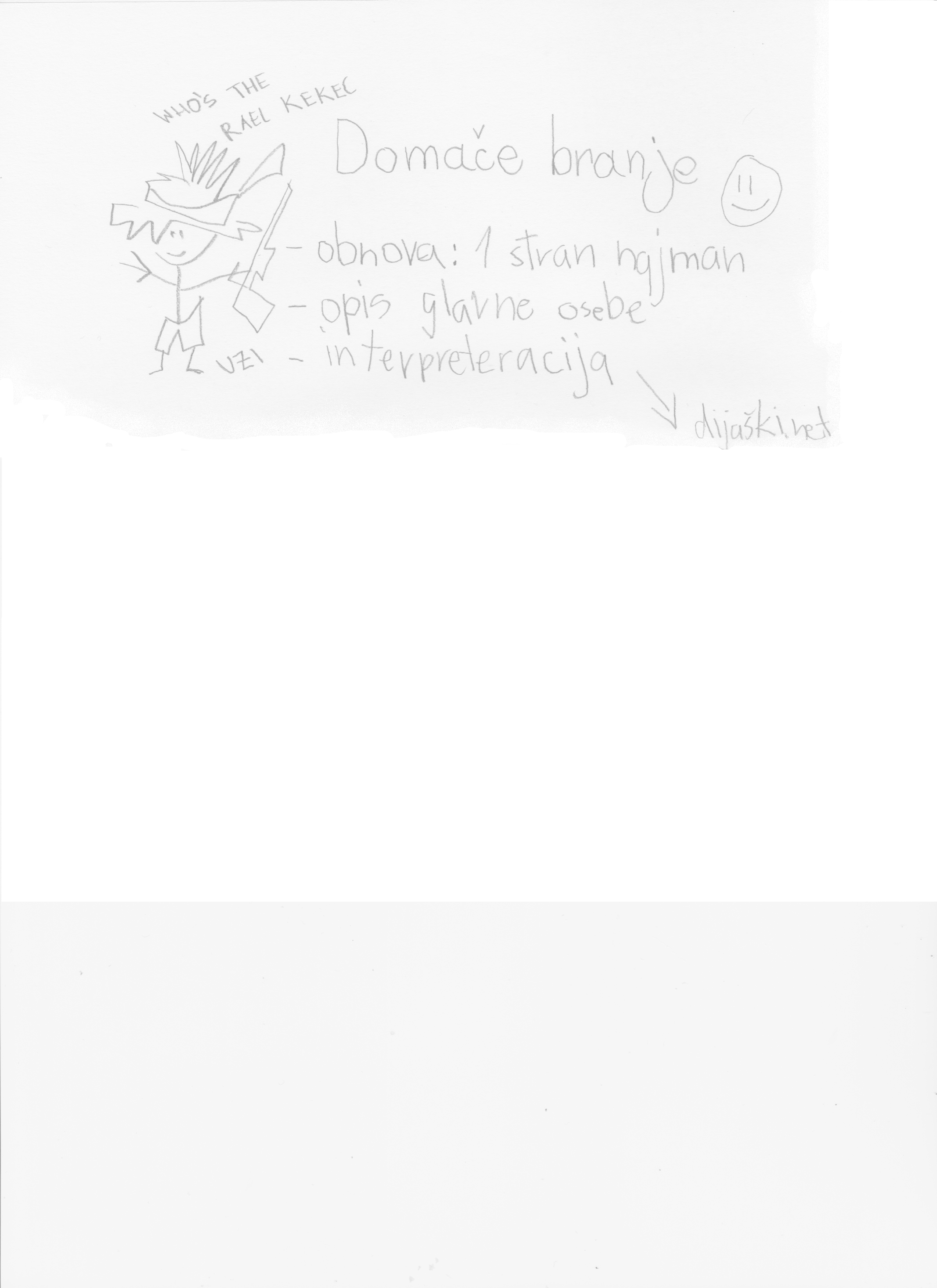 september 2016NASTOPAJOČE OSEBEHIŠNIK FRANCI ZLATOUST: Franci je po duši mlad fant, ki je bil primoran prehitro odrasti. Vse skrivnosti šolskih hodnikov so mu zelo natanko poznane, čeprav se nerad vtika v tuje zadeve, za razliko od sodelavke Jože, ki tudi če prav ničesar ne ve o določeni stvari, zna svoj jezik otresati na vse konce in kraje. Franci ima rad otroke in je prepričan, da bi morali večino dneva preživeti v gozdu, na poljih, njivah in travnikih, ali pa vsaj na igrišču, kot pa da molijo nosove v knjige ali pa telefone. Sam o ulomkih, besednih vrstah in angleških časih ne ve povedati prav ničesar. Ni pomembno, pravi Franci.ČISTILKA JOŽA KRIŽEVPOT: Stara Joža je tik pred upokojitvijo in komaj čaka, da zapusti hram učenosti, saj ji gredo otroci prav do kraja na živce. O vsaki učiteljici zna natrositi kopico čenč, laži ter nepomembnih podrobnosti, čeprav pred njimi nikoli ne zine ne bev ne mev. Otrok ne pozna, saj so si vsi podobni kot jajce jajcu. Če ima slučajno s katerim kaj več opraviti, ga vpraša po priimku in potem ve o njegovih starših zopet natrositi za celo rešto čenč in prigodic izza časa, ko so še očetje in mame hodili v taisto šolo. Zase sicer pravi, da je bolj šolana kot katerakoli glava pod to streho, saj ima opravljeno edino »fakolteto«, ki kaj šteje – »fakolteto življenja«.MAJA KROFLIN: Maja je pridna, vestna učenka, ki stvari zelo nerada prepušča naključju. Kadar jo kakšna stvar preseneti ali stvari ne gredo tako, kot si je zamislila, paničari in stoka in preklinja svojo usodo. Sicer je zelo načitana in iznajdljiva, toda včasih zoprna, saj hoče biti vedno najboljša v razredu. Sošolci je zaradi tega ne marajo, čeprav je z vsemi prijazna. Včasih tudi joka, ker nima prijateljic.MAJ FAKIN: Maj je Majin sosed in povsem brezbrižen do tega, da razred Maje ne mara. Roko na srce, Maj je brezbrižen pravzaprav glede vsega! Ker hodita skupaj v šolo in ker edini želi sedeti zraven nje v klopi, ju sošolci dražijo, da sta ljubček in ljubica. Maja je zaradi tega jezna na Maja, toda po drugi strani noče izgubiti edinega prijatelja. Maj je izrazito pozabljiv, kar naprej se mu dogajajo nesreče, a ga navadno reši Maja. MARTIN KRPAN: Možakar okrnjene pameti, ki s svojim statusom v mladinski književnosti nikakor ni zadovoljen. Krpan je ponosen na svoje korenine, zato ne razume, zakaj ga vsi kar naprej rinejo na gosposki Dunaj, še manj pa v slovenska šolska berila. Po njegovem mnenju so Turki na Dunaju očitno preveč politična tema za slovensko mladež, mar bi brali Blaže in Nežica v nedeljski šoli, da bi se kakšne skromnosti, pridnosti  in ubogljivosti priučili. Tako pa si bo kak Janezek v napuhu domišljal, da bi se sam nad Brdavsa spravil. Krpana se je domislil Fran Levstik, kdo pa se je spomnil, da je ta pripoved za otroke, pa ni jasno.KEKEC: Objesten in očitno hiperaktiven fant, ki ga nobena stvar ne zadrži doma. Največkrat se potika v spremstvu potepuškega psa, ki najbrž ni cepljen proti steklini, vtika nos, kamor ni treba, ter v svoje lumparije vleče tudi druge otroke. Starši ga zaradi prezaposlenosti očitno zanemarjajo in je zato prepuščen ulicam gorenjskih visokogorskih vasi. Kličejo ga kar Kekec (od kod jim to ime?!), pravo ime fanta ni znano.Po trditvah Rožleta zna Kekec zelo dobro mikastiti, se pravi je nagnjen k nasilju. Rad tudi poje čudne obešenjaške pesmi o milih jerah in kislih cmerah. Škodljiv vpliv na celotno mlado generacijo. Za to je kriv Josip Vandot.MOJCA POKRAJCULJA: Za Mojco velja, da je dobrota sirota.  Čeprav je sama zelo radodarna, ji druge živali to dobroto zelo slabo vračajo. Sicer je po pridnosti in pospravljanju prava slovenska Pepelka, a Mojca ne sreča svojega princa, ker rada ostaja doma in je preveč navezana na svoj pisker. Potencialne snubce odbija tudi njen čuden priimek. Dokazala je, da se na fizikalne zakone ne spozna najbolje, saj je pod streho piskra spravila več živali, kot si trenutno lahko privošči. Verjetno jo mikajo socialni transferji. Pokrajculje si ni izmislil noben konkreten avtor, očitno je brezsramna revščina stvar kulturne identitete slovenskega naroda.SAPRAMIŠKA: Najbolj znana miška na Slovenskem in po mnenju mnogih kar nekoliko precenjena. Sumi na hipohondrijo ter strah pred belimi haljami. Ves čas je nesrečna, za svojo nesrečo pa krivi druge. Svojo srečo prav tako pogojuje z enim samim lešnikom, simptom, ki se izrazito kaže tudi pri veverici iz Ledene dobe. Mnogo preveč je zaupljiva, zato ji je tudi veverica pojedla lešnik. Morda je v mladosti preveč sanjarila in zdaj v zreli dobi ne dojame, da je svet krut ter neizprosen, in da niso nujno vse živali tvoje prijateljice – na žabo se namreč tudi ne gre zanesti.VIDEK: Tipičen primer slovenskega dečka nekoč, ki preživi samo po načelu pomagaj si sam in bog ti bo pomagal. Bolj sodelovalne sorte zna  izkoristiti tudi spretnosti in obdarjenost določenih živali. Videk sramu ne pozna in je neobremenjen ter iznajdljiv kot večina otrok, ki so v večjih družinah najmlajši. V preteklosti najmlajši niso bili ljubljenci družine, čeprav so imeli kljub nesrečam navkljub še največ uspeha v življenju. Vidka si je prav tako izmislil Fran Levstik, ki je napisal tudi Potovanje iz Litije do čateških toplic.SIROTA JERICA: Tipičen primer slovenske deklice pred svojo/državno osamosvojitvijo. V resnici ni sirota, saj ima očeta, samo zase se pa ne zna postaviti. Preveč redoljubna, spoštljiva in sentimentalna. Občasno tudi halucinira. Na podlagi klinične slike in psihološkega profila delovni nalog za psihiatra ne bi bil napačen. Njeno življenje je balada s tipičnim dramskim trikotnikom.LISICA: Če uporablja kdo neprecenljivo kmečko pamet in se znajde v vsaki situaciji, potem je to kolegica lisica. Že v pesmi Lisička je prav zvita zver je dokazala, da je ni lahko ugnati v kozji rog. Mojca Pokrajculja je pred kratkim priznala, da izkazano dobroto najraje izkoristi sebi v prid in se v knjigah tudi sicer navadno prikazuje kot izrazito negativen arhetip. Ne zamešati z botricami lisicami! Tam je posredi bogastvo, lisica pa je iz delavske družine, kot rada sama poudarja. Če nikjer drugje, jo boste srečali v Lisičji šoli, rezijanski pravljici, kot jo je povedal Milko Matičetov.UvodMaja se je preveč zanašala na soseda, da si bo sposodil knjigo za domače branje, medtem ko je doma bolehala za gripo. Ko se je vrnila v šolo, jo je čakalo grenko presenečenje, saj je Maj na domače branje pozabil, zdaj pa so vse knjige iz knjižnice že sposojene. Maja ga po koncu izbirnih vsebin žene v arhiv, kjer stoji omara s starimi, poškodovanimi knjigami za odpis. Morda se jima tam nasmehne sreče. A še prej morata ugotoviti, katero knjigo sploh iščeta, saj je Maj tudi to, kot večino ostalih stvari, pozabil.PRIZORIŠČE: Na odru stoji velika omara s knjigami (po možnosti narejena iz trdega kartona in sega nastopajočim čez glavo). Med knjigami se morajo nahajati naslednji naslovi (po možnosti stari, zdelani izvodi):Fran Levstik: Martin Krpan z VrhaJosip Vandot: Kekec nad samotnim breznomKoroška pripovedka: Mojca PokrajculjaSvetlana Makarovič: SapramiškaFran Levstik: Kdo je napravil Vidku srajčicoljudska balada: Sirota Jerica (kaseta)Babica pripoveduje: uredila Kristina BrenkovaIvan Cankar: Pehar suhih hruškNa gospodinjski lestvi stoji hišnik ter popravlja omaro – zabija dodatne žeblje, preverja, če trdno drži. Na omari ima radio, iz katerega hrešči pesem Adija Smolarja – Je treba delat. Hišnik po najboljših močeh pripeva zraven. Zraven je miza s stolom, kamor občasno vrže kakšno knjigo, ki mu je v napoto.HIŠNIK (dobre volje in glasno): Je treba delat, če hočeš nekam prit, 					je treba delat, če hočeš pameten bit,								…					je treba delat, ja delat, delat kokr se le da.(mu padejo žeblji na tla) 	O, ti mater! (spleza dol, jih pobere in žvižga)(nadaljuje z delom in še bolj glasno poje)					Je treba delat, ne pa zijala past,					je treba delat, pošteno, ne pa krast,					je treba delat počasi, ne se dela bat,					je treba delat, včasih pa garat,					je treba delat, ja delat, delat, kokr se le da!Prikrevsa Joža s pomivalno metlo na ramah, pred sabo z nogo brca vedro vode (brez vode).ČISTILKA (zadirčno): Je treba delat, ja! Ne pa dret se po hodnikih in razbijat po omarah, da mi sprot' prah dviguješ. (se nasloni na metlo) Jebelosonce, kako sem jaz naveličana!HIŠNIK (odvije radio): Česa si pa spet zdaj naveličana? Otrok, učitel'c al' metle?ČISTILKA: Kot prvo – tebe in tvojega razbijanja, kot drugo – ravnatelc'e, ki sedi po nepotrebnem v pisarni tako pozno, da ne morem počistit in it predčasno domov, kot tretje – mularije, ki se še po pouku šeta po hodnikih, kot da nimajo doma. Naj gredo še svojim staršem malo srat na glavo, ne samo meni!HIŠNIK: Joža, čez dva mes'ca greš v penzijo. Le nad kom boš potem stresala svoj gnev? Saj te menda samo jeza pri življenju drži.ČISTILKA: Pšššst! (prisluhne) Slišiš?! Spet v čevljih divjajo po koridorju. Jst naj pa še enkrat brišem za njimi. (zažuga) Malora, ko jih dobim, jih bom tako najurila!Pritečeta Maj in Maja, se ustavita pred hišnikom in čistilko ter vsa zadihana lovita sapo.MAJ: Jst… ne vem… Maja… zakaj… je treba… tako tečt. Sej maš… še cel vikend… da knjigo… prebereš… in napišeš… obnovo.MAJA: Petek je. … Šolo bodo zaklenili. …  Midva morava pa… še cel arhiv pretakniti.ČISTILKA: Kaj slišim? Stikat mislita po šoli in uničvat državno lastnino?! Saj sem ved'la! Ne vem, kako danes starši vzgajajo, da samo še vandali pa huligani rastejo iz otrok. Zdajle vaju peljem h gospej ravnatel'ci in če bi b'lo po moje, bi vaju pri priči vrgla iz šole.MAJA: Saj ne misliva nič uničit'.MAJ: Knjigo iščeva.ČISTILKA: Dragi moj, ne me imet' za neumno! Knjig 'mate več kot preveč v knjižnici. Kaj iščeta v tej ropotarnici, to vaju vprašam. Lumparije mislita počet, lumparije!HIŠNIK: Žal se moram strinjat s čistilko Jožo. Tole je šolski arhiv in učenci sem nimate vstopa. Kaj sploh počneta tako pozno tukaj? Pejta se raje ven igrat. Petek je, 'mata še cel vikend, da se odpočijeta od šole.MAJA: Ampak midva res morava najti knjigo.MAJ: Mamo za domače branje.ČISTILKA: Domače branje se bere doma, ne v šoli. Še najmanj pa v šolskem arhivu. (ju podi z metlo) Alo, ven! 'Mam tle še vse za prebrisat.MAJA: Vse knjige v knjižnici so sposojene, zato ker je ta prismoda (pokaže na Maja) pozabil. Pa obljubil mi je, ko sem imela gripo, da si bo on izposodil zame. Obljubil je. (je jezna in na jok ji gre obenem)MAJ: Arhiv je najina zadnja šansa. Mogoče je tle kakšen star izvod.HIŠNIK: Težko, da bosta tukaj kaj našla. Od starih knjig je ostala samo še ta vražja, prašna omara. Pa kako težka je. Ravno danes mi je gospa ravnatel'ca rekla, naj jo malo popravim, ker menda cele dneve škriplje. Čudno, kajne, da bi omara škripala, saj je vendar nihče ne odpira. Pa tudi gunca se na njej nihče, saj ni stol. (si začne momljati v brado) No, teh sem pa že obilico popravil, ker na njih noben mirno ne sedi. Mogoče bi bolj držalo, če bi namesto cvekov rajš kar prišraufau. Le kje mam mašinco …ČISTILKA: (kar sama sebi) Jaz že dolgo govorim, pa me nihče ne posluša, da naša ravnatel'ca ni čisto pri pravi. Ne škriplje omara, njej škriplje v glavi. Ma narjeno tisto fakolteto, pa misli, da je vso pamet tega sveta požrla. Me zmeraj tako hinavsko pozdravi, jst pa nič ne rečem. Lahko me ti pozdravlaš, ko maš trikrat večjo plačo. Avto maš pa glih tko na lizing, ko jst mojga cliota.MAJ: Franci, lahko samo pol urce ostaneva tukaj? Morda bova pa kaj našla. Pliiiz! Če ne, me bo Maja živega požrla. Ona ni srečna, če nima same petke. Brez domačega branja bova oba dobila šus. A bom potlej do devet'ga razreda poslušal, kako mi najeda?HIŠNIK: Dobro, da si me spomnil. Vidva kar iščita domače branje, jst bom pa poiskal domačo klobaso, ki mi je ostala od mal'ce. Še mašinco moram nafilat, da bom pol vidu, kaj bo s tole omaro. Pa ne preveč plezat po njej. Je stara pa razmajana. Samo je žilav ta star hrast, so jo sem prinesli še iz stare šole. Če me bosta rabila, bom v kurilnici.ČISTILKA: Da se mi v pol ure pobereta od tukaj! Zdajle sem slišala, da je ravnatel'ca končno šla, da poribam še njeno pisarno. Franci, ti povem, zadnjič je bla zaklenjena not z učiteljem telovadbe. Tadva šmirata. Dam takoj zdajle roko v ogenj!	HIŠNIK: Rad verjamem. Pa ne to, da šmirata, pač pa da daš ti, Joža, za to roko v ogenj. Haha! (odhaja)ČISTILKA: (zamahne za njim z roko) Uj! Tepec si, Franci Zlatoust, in tepec boš ostal za vedno!Odideta z odra vsak v svojo smer.	JedroMAJA: (začne prelistavati) Uh, je tečna ta stara Križevpotovka! Oči pravi, da še ko je on hodil v šolo, ni imela o nikomer nič lepega povedat. Vedno je bila pametnejša od vseh.MAJ: Lepo si uganila. A nimaš ti podobnih problemov? Mislim, to, da te nihče v razredu ne mara, ker si najpametnejša. Sama si rekla.MAJA: To je drugače. Jaz se trudim, da bi imela lepe ocene, drugi me pa samo zafrkavajo.MAJ: Nikomur ne daš domače naloge prepisat.MAJA: To je potuha. Domača naloga je zato, da se iz nje kaj naučimo.MAJ: Z nobenim v razredu se nočeš skupaj učit.MAJA: Ne morem se skoncentrirat, če me nekdo skos moti.MAJ: Nič drugega se ne pogovarjaš, kot samo o šoli.MAJA: Šola je pomembna. Brez šole danes nisi nič.MAJ: A ti je tudi to oči povedal?MAJA: (jezno) Ne, to sem spoznala sama. Kadar se zanašaš na druge, si nakoplješ samo težave. Tako kot danes. Namesto da bi doma brala knjigo, zdaj brskam po tem prahu.MAJ: Saj sem se ti že stokrat opravičil in pomagam ti jo iskat.MAJA: Kaj pa sploh iščeva?MAJ: Ta bo pa težka. Sem namreč pozabil.MAJA: Kaj si pozabil?MAJ: Naslov in avtorja. Vem pa, da je bil naš najboljši pisatelj.MAJA (se usede na tla in prime za glavo): Mislim, da me bo začela bolet glava.MAJ: Ne bodi huda, Maja. Saj jo bova našla. (prime eno izmed knjig) No, poglej, kaj imava tukaj – Fran Levstik: Martin Krpan. Ne, to smo brali že v četrtem razredu. (jo vrže stran) Iščiva naprej.Iz istega mesta, kamor je Maj vrgel knjigo, stopi na oder Martin Krpan z mesarico in lesenim kijem.MARTIN KRPAN: Oj, kaj pa mečeta vidva, mladiča, mojo knjigo v kot? Mar sem zato Brdavsa pred Dunajem posekal, da bi se me zdaj zametavalo in v nič dajalo.MAJA: Maj, saj vendar sanjam. Ali ni to Martin Krpan iz pravljice?MARTIN KRPAN: Pravljice so za otroke. Jaz sem iz pripovedke za odrasle može. Po krivem so me strpali na polico z bukvicami za neuko mladino. Jaz pa pravim – mar je za otročad poved o junaku, ki je cesarstvo pred Turkom rešil?MAJ: Oprostite, gospod Krpan, nisva midva vaše knjige na polico postavila. Sva jo pa prebrala lani za domače branje.MAJA: (ga rukne) Jaz sem jo prebrala. Ti si mi sunil zvezek in prebral samo obnovo.MARTIN KRPAN: Ni imela v mislih Marija Terezija, da bi kranjski pamži si z vnanjo politiko misli trapili. Mar bi brali, kar sta se učila Blaže in Nežica v nedeljski šoli. Da bi jih doletela milost božja in ne bi imeli kot možje nikdar z mejači opraviti, kakor sem imel jaz po krivem. Je pa že čas, da se vrnem domov na Vrh pri Sveti Trojici in ležem pod lipico, utrujen sem. Sta kaj videla mojo kobilico? Nič, nič, mislim, da jo čujem.   (se odpravi z odra)MAJ: Kam je pa šel?MAJA: Mislim, da v pisarno od ravnatel'ce. Maj, nekaj bo narobe z nama ali pa s tole omaro.MAJ (zamahne z roko): Ah, daj no daj! Franci se iz naju norca dela. Iščiva naprej. Kaj imava tule? Josip Vandot – Kekec in divji mož. Oho, tega pa nisem bral, sem pa film gledal.MAJA: Jaz sem prebrala in vse tri filme pogledala. MAJ: Seveda si. Zmeraj moraš bit najboljša. (zabriše knjigo v kot)Iz tiste strani prihiti na oder Kekec.KEKEC (veselo in vzneseno): Ahoj, kaj ste čuli? Bedanec je starega Kosobrina za drevo navezal. Toda midva z Volkcem ga bova nasukala, še kako ga bova nasukala. Mar ne verjameta? Pojta z mano!MAJ: Zdajle ne utegneva. Knjigo iščeva.MAJA (mu pošepeta): Maj, ta omara je začarana. Junaki iz knjig zaradi nje oživijo.MAJ: Nemogoče. Potem bi se vse dni prosto sprehajali po šoli, pa jih ni nikoli še nihče videl.MAJA: Morda oživijo samo, ko kdo knjige prebira. Teh starih potrganih pa že dolgo nihče ni vzel v roke.KEKEC (prisluhne) Ali slišita, kako Bedanec smrči? Koj zdajle mu jo zagodem, da si bo za vedno zapomnil Kekca. (odide)MAJ: (potrese omaro) Imenitno! Če bodo vsi junaki poskakali ven, bova našla pravega, povedal nam bo svojo zgodbo in ne bo nama treba brat knjige. (še enkrat potrese)MAJA: Samo na to misliš, kako bi se izgnil domačemu branju.Več knjig pade s polic na tla. Izza omare se prikažejo Sapramiška, Videk in Sirota Jerica.SIROTA JERICA: Kdo nas budi iz sna? Šla sem na britof žegnani, kjer so grobje velbani, da povem rodni materi, kako imam hudo mačeho.VIDEK: Zzzzzakaj ste me zzzzzbudili? Zzzzebe me, ko imam tako tanko srajčico.MAJA: Saj ti jo ptiček sešije.VIDEK: Ko pa nimam blaga.MAJA: Pajek ti ga sprede in rak ureže.VIDEK: Ko pa nimam preje.MAJA: Jagnje ti jo da.SIROTA JERICA: Naj pripomnim, da se na kvatrno noč ne sme presti, ker bo prišla Torklja.SAPRAMIŠKA: Ah, pustite srajco. Kaj pa moj lešnik? Nalomila sem si zob in zdaj ga ne morem streti. Pa tako sem lačna.MAJ: Pri nas doma imamo klešče za tret orehe.MAJA: (pobere knjigi in kaseto) Videk, Sirota Jerica in Sapramiška. Te pravljice so za majhne otroke. Midva pa sva že v petem razredu. (jokajoče) Ne bom oddala obnove domačega branja pravočasno.VIDEK: Lahko mi kako pomagamo?MAJ: Najti morava knjigo za domače branje, ki jo je napisal naš najboljši pisatelj. Pa v dvajsetih minutah morate nazaj v pravljice, ker bosta potem prišla hišnik in čistilka.SAPRAMIŠKA: Velja. Še prej pa moram spraviti svoj lešnik, da mi ga kdo ne ukrade. (odide z odra)SIROTA JERICA: Kaj pa berete v petem razredu?MAJ: Harryja Potterja.MAJA: Jaz sem ga že v drugem.MAJ: Spet se važiš. Veš, če se ne bi kar naprej hvalila, se ne bi kar naprej kregala s sošolci.VIDEK: Kaj še! Ko bom imel novo srajčico, se bom tudi jaz venomer hvalil pred svojimi brati in sestrami. Tudi Sapramiška se vedno hvali, da ji je sestrična dala tri lešnike.SIROTA JERICA: Jaz se nimam pa s čim pohvaliti. Matere nimam, mačeha mi reže pepelnat kruh in mi lase s strgalom češe, da mi teče rdeča kri.MAJ: Kaj se ji pa pustiš?MAJA: Maj, tako je vendar v pravljici.Priteče prestrašena čistilka in mlati okrog z metlo.ČISTILKA: Podgane, miši in ostala svojat! Tamle je tekla ob zidu. Ste jo videli? Nagnusna siva miš. Sem že stokrat rekla ravnatel'ci, da ostanki od hrane v zabojnikih pred šolo privabljajo glodavce. Miši se bodo zaredile v arhivu in požrle vse redovalnice. Mogoče bo kdo celo vesel, če se to zgodi? (prime Maja pod roko) Kajne, mulc? Se bojiš mami povedat za cveke pri matematiki? Čigav pa si?MAJ: Fakinov.ČISTILKA: Seveda, Fakinov. Tako predrzen si kot oče. Tudi on se je cele popoldneve vlačil po šoli, pa tista Šaleška punca z njim. Tolikokrat sem ribala za njima. Čakaj, da pride na roditeljski, take mu bom napela.MAJA: Gospa Križevpot, mislim, da je tista miška najina. Ali je imela lešnik?ČISTILKA (se obrne k Maji) Lešnik? Kaj vem, kaj vse je privlekla iz šolske kuhinje. In ti, Vidrihova, da privlečeš domače živali v šolo! Si pa predrzna.MAJA: Kroflinova.ČISTILKA: Pa Kroflinova. Mama Kroflinka je bila tudi prikrita rihta. Jo je b'la sama milina, ko si pa stran pogledal, je pa zganjala vraga. Pa je niso nikoli dobili.MAJA: Moja mama ni od tod. Najbrž mislite mojo teto, od očeta sestro.Prikrevsa hišnik in se mane po glavi.ČISTILKA: Franci, Franci, poglej, na delu sva ju ujela! V arhiv sta spustila miš, prej sem pa še podlasico videla, da se je plazila okoli vogalov. A to ni še nič! Koga sem našla v pisarni od ravnatel'ce. En'ga krepkega deca ma zdaj, tak je ko hrust, čeprav malo omejeno 'zgleda. Podoben je možu od knjižničarke. Si predstavljaš? Škandal!HIŠNIK: Nehaj s svojimi škandali, Joža, prosim. Maloprej sem zadremal in mi je neka sirota češarke v glavo metala. Slabo oblečen, mršav in skuštran fant, pa bos sredi novembra. Nekateri ljudje danes res slabo živijo. Ni nama hudo Joža, moraš priznat', če po šoli bosonogi otroci za hrano stičejo.ČISTILKA: Zlatoust, ti si teslo in teslo boš ostal do kraja. Jaz sem pa dala čez šolo, 'mam narjeno pravo fakolteto, edino, ki kaj šteje, to je fakolteto življenja in ta mi je dala toliko soli v glavo, da zavoham na daleč, kdaj me kdo za nos vleče. Tadva sta pod pretvezo, da iščeta knjigo, spustila notri celo tolpo kradljivih otrok. Mi je že učitel'ca za gospodinjstvo rekla, da zaloge hrane kopnijo, pa sem misn'la, da je samo malo usekana pa naskrivaj sama je. Zdaj pa vidim, da ima prav. Čigav si pa ti, nebodigatreba? (pocuka Vidka za rokav) Kje 'maš pa hlače? V garderobi se mi vsak teden gora oblačil povaljuje. A hodite otroc' zdaj že nagi domov? VIDEK: Nimam drugih oblačil.ČISTILKA: Nimaš kaj? Morajo bit' same znamke, a? Adidaš pa Majkice pa Esolimer? MAJA: To je Videk iz pravljice.FRANCI: Če to ni njegov šolski okoliš, ne bi smel bit'tukaj.MAJ: Pravzaprav je vsak šolski okoliš njegov, ker živi v vsaki šoli.FRANCI (se popraska po glavi): Ničesar ne razumem. Joža, ti kaj razumeš? Kdo si pa ti? (se obrne k Jerici)JERICA: Jerica sem. Na britof grem, k materi.ČISTILKA: Draga moja, ne me farbat! Britof je čez cesto, krast si pr'šla sem. Gotovo si iz Romunije, teh beguncev je polna Slovenija. (zagrabi Francija) Alo, Zlatoust! Letiva v pisarno. Mogoče še ujameva ravnatel'co, da pokliče policijo in prijavi te hudodelneže. Mogoče bova še po tuliviziji!(ga zvleče z odra)FRANCI: (si vidno neprizadet tlači sendvič v usta) Joža, ne pretiravaj s svojimi melodramami …MAJA: Joj, Maj! Kaj če ujameta Sapramiško ali pa res policijo pokličeta?MAJ: Hja, Martin Krpan bo naše policaje malo nad glavo zavrtel pa zabrisal v grmovje, Kekec jih bo pa s storži obmetaval.MAJA: (ga lopne s knjigo) Ti bučman! To ni smešno! Spraviti jih morava sem notri (potrka na omaro) in to brž.Izza omare stopi Mojca Pokrajculja.MOJCA: Kdo je zunaj? Če kaj znaš, ti odprem, drugače ne!MAJA: No, zdaj pa še to. Odpri vrata in spusti te ljudi notri, če ne bo prišla policija.MOJCA: Danes pa res ni miru. Kdo pa hoče notri?MAJ: (šteje na prste) Martin Krpan, Kekec, Sapramiška, Videk in Sirota Jerica.MOJCA: Ne poznam. Ni prostora. Adijo! MAJA: Počakaj, Mojca Pokrajculja! Si to ti?MOJCA: Jaz sem. Toda odkar so se gostje v mojem piskrčku grdo obnašali, ne spuščam nikogar noter. Še najmanj pa ne lisice!Pride lisica izza drugega vogala.LISICA: Kukuc, kdo me kliče?MOJCA: Ti, ti, tatica! (zažuga) Pojedla si ves med in okrivila zajca!LISICA: Pustimo stare zamere. Kaj pa se dogaja tukaj? Že vse popoldne me glava boli od tega hrupa.MOJCA: To bo slaba vest.MAJ: Najti morava knjigo za domače branje, ki jo je napisal naš najboljši pisatelj, potem pa zbasati vse knjižne junake nazaj v čarobno omaro.LISICA: Hmmm, zapletena reč. Naš najboljši pisatelj je Ivan Sivec… ali pa Drago Jančar.MAJA: Ah, kaj pa še! Prvič slišim! A sta napisala kaj za otroke?LISICA: Ne, to pa ne. Onadva pišeta resno literaturo. Ivan Cankar je tudi kandidat, pa se ga več ne bere.MAJ: O, ja! Se mi pa zdi, da je učiteljica omenila nekega Ivana.VIDEK: Zebe me.JERICA: In meni se mudi. Mačeha me bo pogrešila.MAJA: A je Cankar napisal kaj za otroke?Pride Sapramiška.SAPRAMIŠKA: Tako, lešnik pospravljen. A o Cankarju je govora.  Cankar je napisal tisto o slastnem peharju. Se mi še zdaj sline cedijo.Pride Kekec in skuša sredi odra s knjigami zanetiti ogenj.MOJCA: Med je že lisica polizala.LISICA: Daljna zgodovina! (se obrne k Sapramiški) Čuj, kolegica miška, kaj pa je bilo slastnega v tistem peharju?SAPRAMIŠKA: Baje je bil poln suhih hrušk.LISICA: Fuj! Zaradi hrušk se pa jaz ne bi po zobeh metala. Pa Sapramiška tudi ne, ker jih nima! Hahaha!JERICA: Jaz bi  jih pa pojedla. Sem tako lačna. Mačeha mi samo pepelnatega kruha na tanko reže.MAJA: In kaj je bilo s temi hruškami?SAPRAMIŠKA: Tega pa ne vem. Bo treba v knjigo pogledati.MAJ: Pa jo poiščimo!Iščejo po omari, nato zagledajo Kekca, kako kuri ogenj.VIDEK: Kaj pa počneš? Naše domove sežigaš!SAPRAMIŠKA: Kaj si ob pamet?LISICA: Še rep si bom osmodila.MAJA: Hitro, vode!Mojca priteče s piskrom vode in ga zlije na knjige. Nekaj trenutkov je tišina.MOJCA: No, pa je šla današnja obara.MAJ: Kekec, zakaj si zažgal knjige?KEKEC: Večeri se. Povečerjati bo treba pa kakšno zapeti. Jutri moram že zgodaj v planino gnati.MAJA: Zdaj pe knjige ne bomo nikoli našli.SAPRAMIŠKA: Nič zato. Sedita k čudežni omari, bo ona poskrbela, da bosta prišla do domačega branja, kot je skrbela za otroke že pred stotimi leti.ZaključekOtroka sedeta pred omaro, Sapramiška pa ju posuje s pepelom, ki je ostal od knjig. Ostali knjižni junaki se postavijo okoli njiju: Kekec zleze na lestev kot na drevo, lisica se nasloni na omaro ter si trebi kremplje, Videk in Jerica se naslonita drug na drugega, Sapramiška se splazi za omaro, zgrabi pehar hrušk v naročje ter jih počasi gloda.MAJ (IVAN): Mati ima vrhan pehar suhih hrušk. Ali tisti pehar, posoda vseh posod, je zaklenjen v ogromni omari omari. (pogleda omaro) Zdi se mi večja od marsikatere srednje visoke hiše.MAJA (LINA) (pogleda brata): Ko bi le zdajle imela tisti pehar!MAJ (IVAN) (vzdihne): Ko bi ga!MAJA (LINA): Zakaj bi ga pač ne imela?MAJ (IVAN): Saj je omara zaklenjena, mati pa imajo ključ!MAJA (LINA): Pa vendarle bi ga lahko imela, tudi brez ključa!Ivan si začne ogledovato omaro, kje bi lahko zlezel vanjo.MAJA (LINA): Zlezi zad! Napravi se majhnega in se splazi hrbtoma!  (Ivan zleze notri) Potrpi malo, da spregledaš! (Lina zadrži dih) Beži!V ozadju hodi Martin Krpan s težkimi koraki iščoč svojo kobilico, zakašlja in odide.MAJA (LINA): Zdaj pa naredi brž, kar misliš; zdaj je že vseeno! Zlezi zad, tam na oni strani, kjer je pehar, je en žebelj odnehal; potegni ven, pa odsloni desko!LISICA (prigovarja Ivanu): Storiš vse brez misli in volje, kakor ukaže. Če bi ti v tem hipu rekla: »Pojdi na cesto in skoči pod voz!« bi šel in skočil.Ivan si napolni žepe s hruškami, s sestro sedeta na drugi konec odra na rob in jesta.LISICA: Nista se spogledala ves čas in tudi smejala se nista. Tako sta se gostila dan za dne, pod večer, ko so se drugi podili po »mesarjevih kladah«, ko je bila mati pri sosedi, oče pa v krčmi. Občutek greha se je bil skoraj popolnoma izgubil; že sta se smejala ter govorila nebrzdano o svojem skritem početju.Nekoč, v nedeljo po veliki maši, je odklenila mati omaro ter se čudoma začudila.Mojca Pokrajculja odklene omaro ter vzame v roke pehar. Vsi se nagnetejo pred njo – Ivan, Lina, Kekec, Sapramiška, Videk in Jerica.MOJCA (začudeno): Sama ne vem, kaj bi to bilo!Saj je bil vrhan pehar, da so dol drčale, zdaj pa je že kar do roba usahnil! Miši jih šač ne jedo, saj ni nobena obglodana! (se ozre po otrocih) Kdor je storil, povej sam!LISICA: Molčijo, vseh je strah. Ne strah grožnje, še manj, temveč nečesa neizrekljivega, daljnega, silnega.MAJA(LINA) (pokaže s prstom na Ivana): Ta je bil!MOJCA (nejeverno): Kdo je bil?MAJA (LINA): Janez!MOJCA: Kako da si naredil, še to povej!MAJ (IVAN): Zlezel sem zad, potegnil žebelj ven, odslonil desko in otipal pehar. Že od torka, vselej pod večer!Mojca Pokrajculja se vsede za mizo, nasloni glavo na roke in zajoka. Maj in Maja se predramita iz čarovniške hipnoze.MAJA: Kaj? A to je konec?MAJ: Ni glih happy end, a ne? Zakaj ga ni skregala ali pa pretepla? Butasto!MAJA: Zakaj je pa jokala? Saj je ostal pehar vsaj do polovice poln. In to zaradi navadnih suhih hrušk. Ne razumem.JERICA: Suhe hruške so bile v starih časih kot bomboni – sladke in mehke. Kar topile so se v ustih.VIDEK: Kaj bi dal za tak pehar!MAJ: Fasat bi jih moral! Mislim, ta fant, ki je kradel. Zdaj bo pa za ostale premalo.LISICA: Če bi ga pretepla ali okregala, ne bi pisatelj zapisal tega dogodka, saj bi jih dobil po pravici. Ravno to, da ni bil kaznovan, najbolj boli.MOJCA: Tako je! Mamina bolečina, ki je v revščini trdo garala za otroke, ga je bolj prizadela. A ne, lisica tatica?!LISICA: Mene nikar ne glej, saj hrušk niti ne maram! Kekcu se pa že ves čas cedijo sline. On živi od tiste polente, zdaj bi pa še hruške kradel.MOJCA: Spet vališ krivdo na druge!MAJA: Najbrž je bila mama žalostna, ker ji lasten sin krade.MAJ: Ni res, žalostna je bila, ker so tako revni.KEKEC: Sestra ga je pa kar zatožila. Jaz bi ji že pokazal! (zažuga) Saj jih je tudi ona jedla.MAJA: No, zdaj vsaj vem, o čem bom ta vikend pisala. O revščini, krivdi in sramoti.MAJ: Pa tudi o dobroti (sleče pulover in ga da Vidku) in o sodelovanju. V šoli in pri neumnostih, kot je iskanje domačega branja v starem arhivu.Vsi prično jesti hruške iz peharja.MAJ: Saj niso tako slabe.JERICA: Boljše od mačehinega kruha.LISICA: Toda slabše od medu.MOJCA: Ti boš že vedela!LISICA: Oh, ne začenjaj spet!MAJA: Hvala, ker si mi pomagal pri iskanju knjige. Jaz ti bom pa pri obnovi. Velja?MAJ: O, superca! A boste vi našli pot nazaj v svojo pravljico?SAPRAMIŠKA: Se bomo že znašli v naši magični omari. Saj smo si že prej v goste hodili. Joj, skoraj bi pozabila lešnik! (teče z odra)MAJA: Mislim, da gresta hišnik in čistilka. (v ozadju glasovi) Le brž! V omaro! (knjižni junaki izginejo, Maja in Maj pa stečeta z odra)Na oder stopijo hišnik in Martin Krpan, ki v košu nese čistilko.FRANCI: Tak, gospod Krpan, spustite že vendar gospo Križevpot na tla. Kam jo le nesete v tem košu? Resda rada steguje svoj stari žilavi jezik, toda garantiram vam, da je popolnoma neškodljiva.MARTIN KRPAN: Po teh čudnih koridorjih sem svoje kobilice iskal, kar mi privrešči to babše naproti, da si rečem. Čuj, Krpan, mar ni to živo obličje tvoje rajne Marjete. Zgovorna in grda je namreč ravno tako. A vse kar mora biti prav, po deželi Kranjski pa ne boš strašila. In sem si jo oprtal, svojo staro Mretačko, ki je ni za klaftro drv skupaj, pa jo nesem nazaj v jamo, kamor spada in smo jo položili pred leti.ČISTILKA: Uuuu, Franci, reši me tega omejenega hudiča! Knjižničarki bom pa že povedala, da je njen mož nespoštljiv robavs in neotesanec in da po vrhu vsega za drugimi kiklami leta.HIŠNIK: Ah, Joža, ne pretiravaj! Tebe še navadni sesalec komaj dohaja pa da bi te poročeni moški zalezovali.ČISTILKA: (Krpan odhaja z Jožo v košu) Franci, ti rogovila blentava, ti si sostorilec v dejanju. Če me ta kmet ne da pri tej priči dol, bom ravnatel'ci napisala protestno pismo o nadlegovanju na delovnem mestu in policijo bom poklicala in popteve!HIŠNIK: (ugrizne v sendvič, ko Krpan in Joža izgineta z odra) Adijo, Joža! Uživaj v penziji! Si si jo zaslužila! (udari po omari) No, kje smo ostali? Ah, pustimo ta stari les za drugič. Če v stotih letih ni skup padla, tale naša omara, pa je dala že en lep kup ravnateljev čez pa tudi kakšno Jožo Križevpot, bo pa še par let pretrpela. Grem jaz raje še na eno domačo klobaso! Prižge radio, iz katerega začne pet Adi smolar – Ko sem bil mlad, sem bil trapast. Ob tem poje, pospravlja orodje, zmeče knjige v omaro, jo zapre in z lestvijo ter radiem odide z odra.HIŠNIK: Lalalala… Ko sem bil mlad sem bil trapast, zdaj, ko sem star sem še bolj. Ko pozna ura odbije in tapridni odprav'jo se spat, me najdete sred' oštarije, ko ravno začenjam igrat. Lalala…KONEC